Sinus, cosinus i tangens kąta ostregoDefinicja: Sinus, cosinus i tangens kąta ostrego w trójkącie prostokątnymZałóżmy, że w trójkącie prostokątnym jeden z kątów ostrych ma miarę α. Wprowadzimy nazwy stosunków długości boków tego trójkąta.Sinusem kąta ostrego α (w skrócie sinα) nazywamy stosunek długości przyprostokątnej leżącej naprzeciw kąta α do długości przeciwprostokątnej.Cosinusem kąta ostrego α (w skrócie cosα) nazywamy stosunek długości przyprostokątnej leżącej przy kącie α do długości przeciwprostokątnej.Tangensem kąta ostrego α (w skrócie tgα) nazywamy stosunek długości przyprostokątnej leżącej naprzeciw kąta α do długości przyprostokątnej leżącej przy kącie α.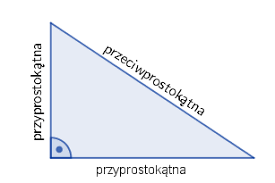 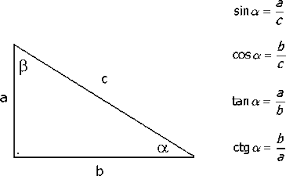 Dany jest trójkąt prostokątny ABC (rys.). Znajdź długości pozostałych boków tego trójkąta, jeśli:

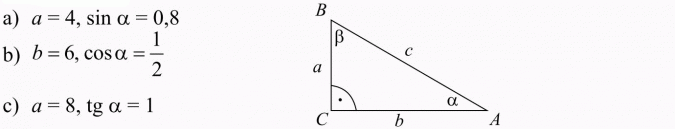 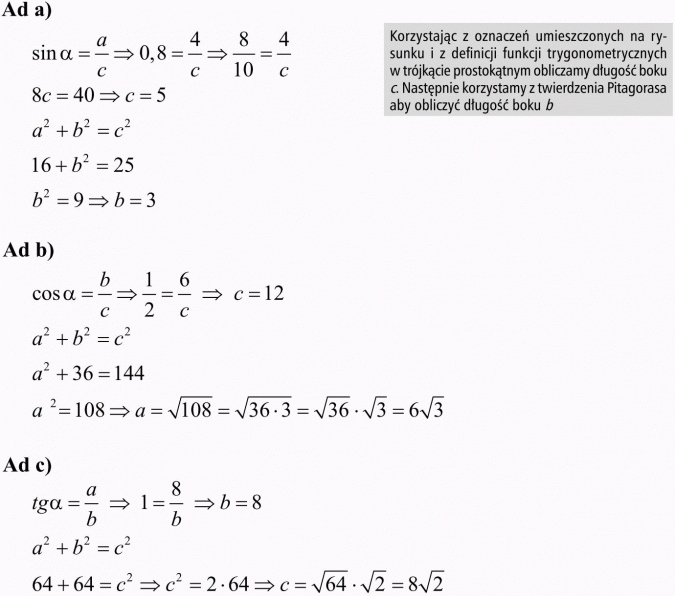 